IOE Library floor planContentsLegendLevel 3Level 4Level 5LegendIcons used throughout this guide: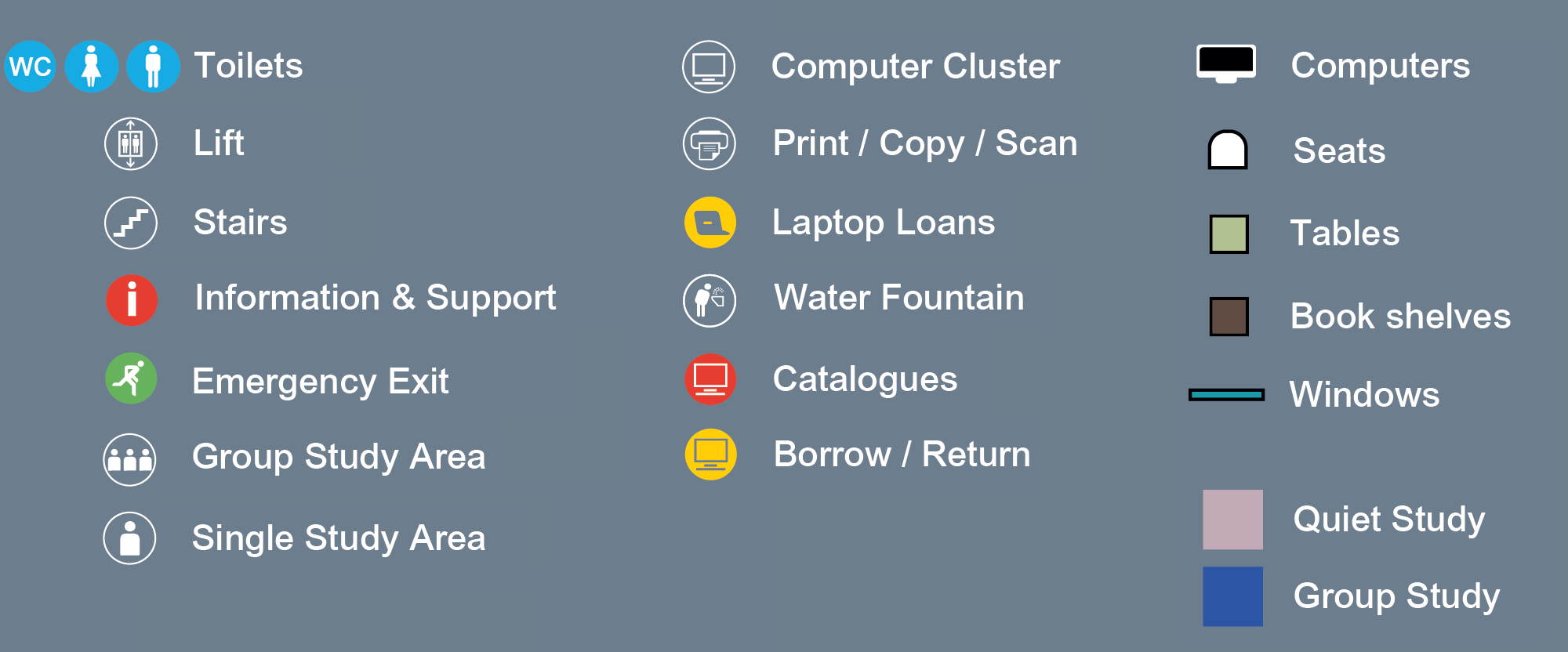 Level 3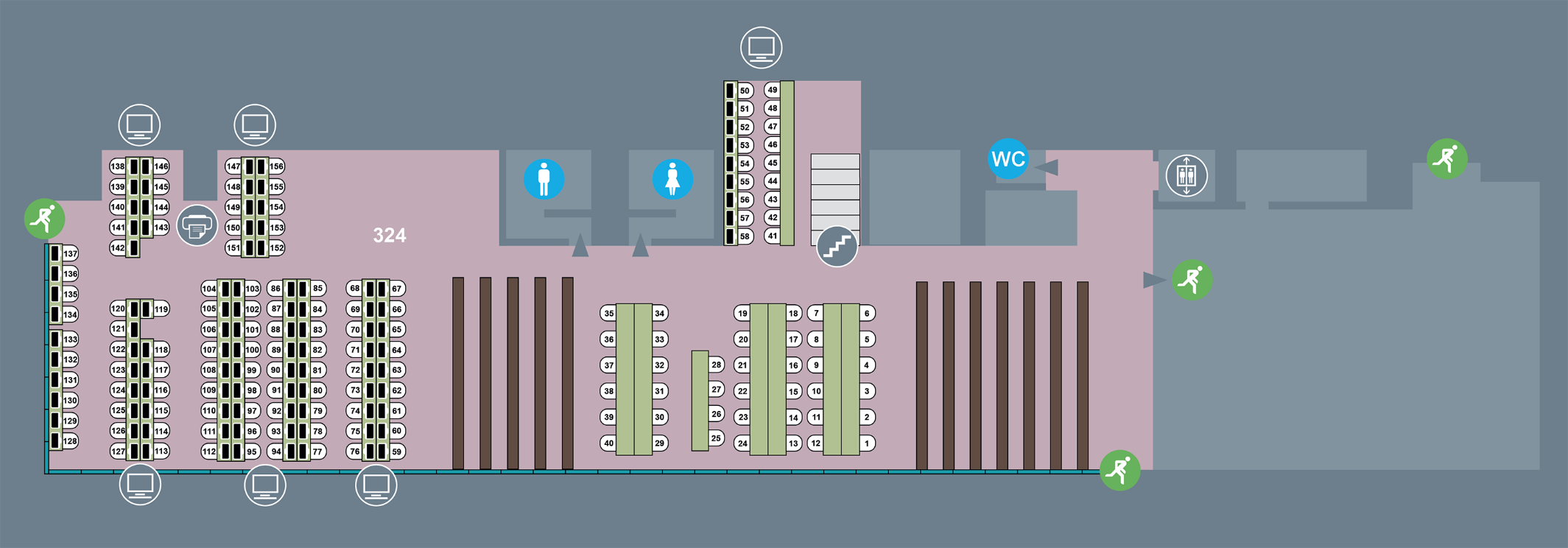 Level 4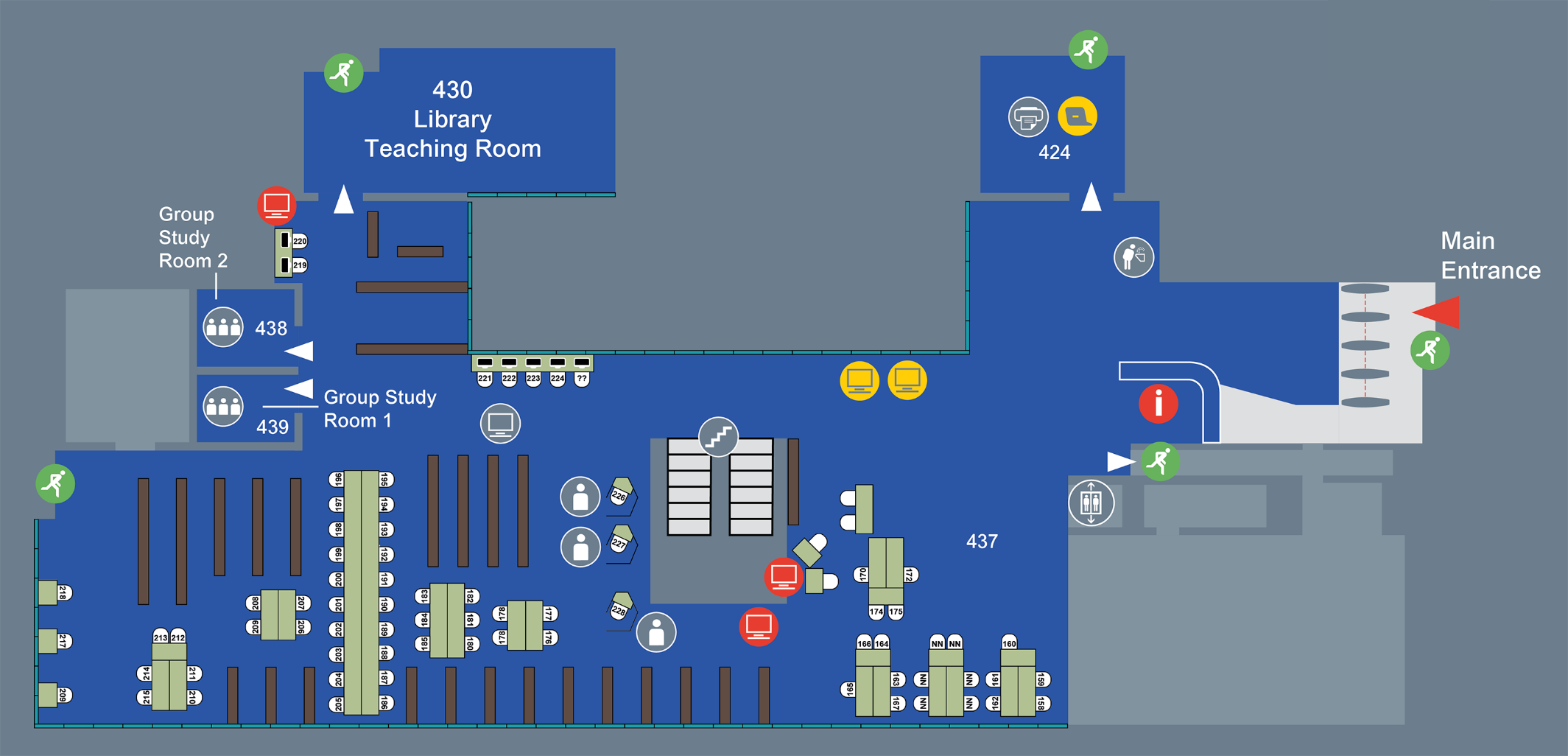 Level 5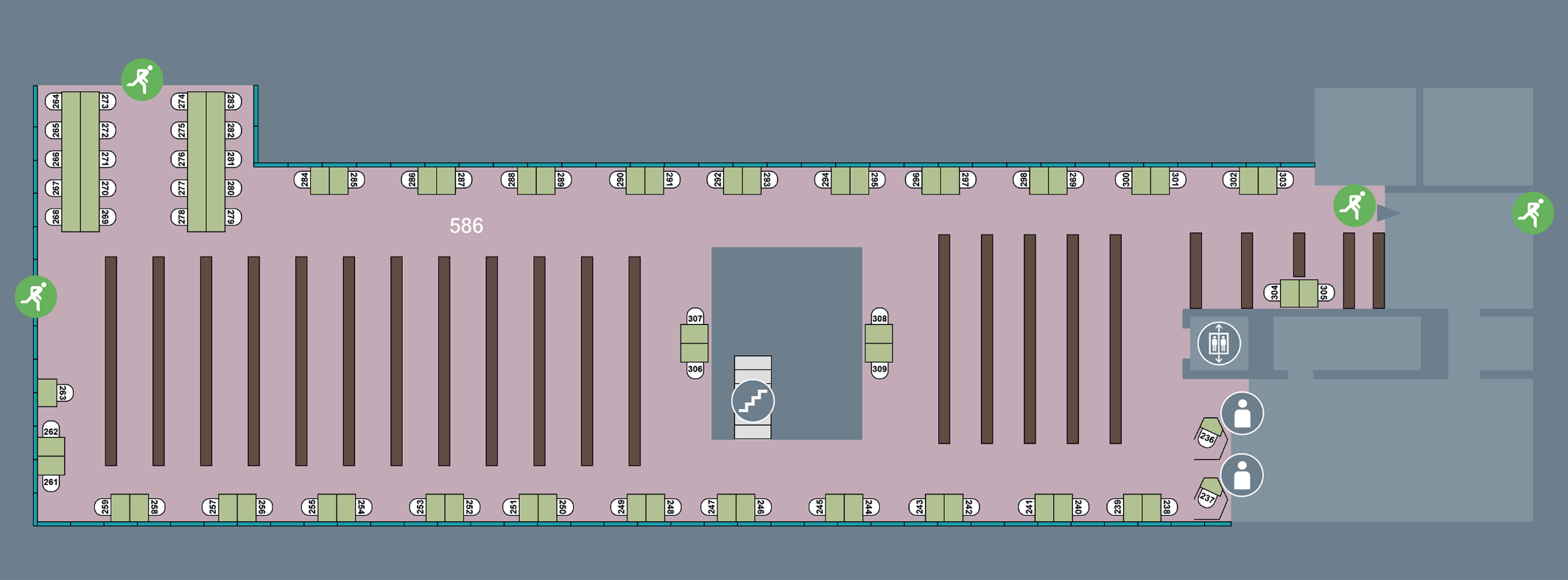 